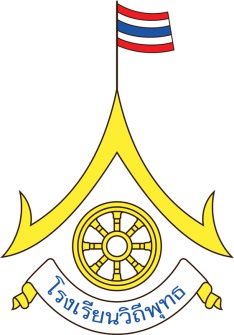 2แผนการจัดการเรียนรู้ที่สอดแทรกคุณธรรมกลุ่มสาระการเรียนรู้ภาษาไทย  ท 16101       			        	                 ชั้นประถมศึกษาปีที่ 6หน่วยการเรียนรู้  ชื่อหน่วย  นิทานแสนสนุก					   แผนการจัดการเรียนรู้ที่  4   เรื่อง   อ่านเสริมเพิ่มคุณธรรม	                  	       เวลา  1  ชั่วโมง                   ชื่อครูผู้สอน  นางอรัชพร  แก้วดุลดุก                       โรงเรียน บ้านหัวข่วง  อำเภอดอยหล่อ จังหวัดเชียงใหม่1. มาตรฐานการเรียนรู้และตัวชี้วัดมาตรฐาน ท 1.1   ใช้กระบวนการอ่านสร้างความรู้และความคิดเพื่อนำไปตัดสินใจแก้ปัญหาในการดำเนินชีวิตและมีนิสัยรักการอ่าน ตัวชี้วัดป6/๕ อธิบายการนำความรู้และความคิดจากเรื่องที่อ่านไปตัดสินใจแก้ปัญหาในการดำเนินชีวิต2. สาระสำคัญ/ความคิดรวบยอด
          การอ่านนิทานเสริมเพิ่มคุณธรรม ทำให้ผู้อ่านได้รับความรู้ ความบันเทิงและข้อคิดจากการอ่าน และสามารถเลือกหนังสืออ่านได้ตรงตามความต้องการ นอกจากนี้ที่สำคัญ คือสามารถนำความรู้ และหลักธรรมคำสอนที่ได้รับ
จากการอ่านนิทานไปปรับใช้ให้เป็นประโยชน์ในชีวิตประจำวันได้
3. สาระการเรียนรู้  
           3.1 การอ่านนิทานเสริมคุณธรรม เรื่อง “หมาป่าอกตัญญู”
4. จุดประสงค์การเรียนรู้ (ด้านความรู้/ทักษะกระบวนการ/คุณลักษณะอันพึงประสงค์/คุณธรรม)
           ด้านความรู้ (K)       1. เพื่อให้นักเรียนอ่านและจับใจความสำคัญของนิทานที่อ่านได้      ด้านทักษะ (P)       2. เพื่อให้นักเรียนคิด วิเคราะห์สรุปเรื่องที่อ่านได้ ด้านเจตคติ (A)         3. เพื่อให้นักเรียนมีคุณลักษณะอันพึงประสงค์และนำความรู้ที่ได้รับไปปรับในการใช้ทักษะชีวิตประจำวันได้5. สมรรถนะสำคัญของผู้เรียน          ๑. ความสามารถในการสื่อสาร            ๒. ความสามารถในการคิดตามหลักไตรสิกขา   1. ศีล       :  นักเรียนมีศีลในการตั้งใจเรียน                2. สมาธิ    :  มีสมาธิในการเรียนรู้                3. ปัญญา  :  มีปัญญาธรรม  6. คุณลักษณะอันพึงประสงค์/คุณธรรม 	6.1 ซื่อสัตย์สุจริต		6.2 ใฝ่เรียนรู้		6.3 มีวินัยรับผิดชอบ6.4 มุ่งมั่นในการทำงาน37. ชิ้นงาน/ภาระงาน    -  ใบงานแผนผังความคิด8. กิจกรรมการเรียนรู้ขั้นนำเข้าสู่บทเรียน   (10 นาที)เมื่อนักเรียนเข้าห้องเรียนเรียบร้อยแล้วครูเปิดเพลง “ดั่งดอกไม้บาน” เพลงสำหรับการเสริมสร้างสมาธิ  ใน Youtube ครูและนักเรียนแสดงท่าทางประกอบเพลงในชั้นเรียนไปพร้อมๆกัน 1-2 รอบ เมื่อเสร็จแล้วครูสนทนาและสอบถามนักเรียนถึงประโยชน์ที่ได้รับจากกิจกรรมนี้ (สมาธิ)
     2.  ครูและนักเรียนร่วมกันสวดมนต์ไหว้พระและนั่งสมาธิ   นานประมาณ   3   นาที เมื่อเสร็จสิ้นกิจกรรมนี้แล้ว
ครูสนทนาเกี่ยวกับหลักธรรมที่จะทำให้เกิดความสำเร็จในการทำกิจกรรมต่าง ๆ ขึ้นได้นั้น คือ หลักธรรมไตรสิกขา ได้แก่ 1. ศีล เป็นการพัฒนาความประพฤติให้ตั้งอยู่ในระเบียบวินัย ไม่เบียดเบียนหรือก่อให้เกิดความเดือดร้อนเสียหาย อยู่ร่วมกับผู้อื่นได้ด้วยดี  ซึ่งจะทำให้ตนเอง และสังคม อยู่ร่วมกันอย่างมีความสุข  2. สมาธิ เป็นการฝึกอบรมจิตให้เกิดความสงบ มีใจตั้งมั่น  จิตแน่วแน่ในอารมณ์    3. ปัญญา เป็นการฝึกอบรมให้รู้เข้าใจสิ่งทั้งหลายตามเป็นจริง เกิดความรู้แจ้งตามความเป็นจริง ( รู้ถึง อนิจจัง - ความไม่เที่ยง ทุกขัง - สภาวะที่ทนได้ยาก 
อนัตตา – ความไม่ใช่ตัวตนอยู่นอกเหนือการบังคับบัญชา )  (สมาธิ,ปัญญา)
     3.  ครูนำภาพจาก “นิทานอีสป” เรื่อง หมาป่าอกตัญญู มาให้นักเรียนดูจากนั้นครูสนทนาซักถาม และให้นักเรียนยกตัวอย่างนิทานที่นักเรียนเคยเห็นหรือเคยอ่านมาแล้ว นักเรียนได้รับประโยชน์อะไรบ้างจากการอ่านนิทาน (ปัญญา) 
           ขั้นสอน  (40นาที)
     1.  ครูแจ้งจุดประสงค์การเรียนให้นักเรียนทราบ หลังจากนั้นจึงให้นักเรียนที่มีจิตอาสานำใบงานที่ 1 นิทานอีสป เรื่อง หมาป่าอกตัญญู แจกให้เพื่อนๆนักเรียนทุกคน 
     2.  แบ่งนักเรียนออกเป็น 2 กลุ่ม เขียนแผนผังความคิดจากนิทานอีสป เรื่อง  หมาป่าอกตัญญู  และให้แต่ละกลุ่มออกไปนำเสนอผลงานหน้าชั้นเรียน  ครูนักเรียนร่วมกันสรุปผลงานที่นักเรียนนำเสนอ
     3.  ครูตั้งคำถามให้นักเรียนทุกคนมีส่วนร่วมช่วยกันคิดหาคำตอบจากคำถามบนกระดาน  ดังนี้
              3.1 เด็กเลี้ยงแกะในนิทานเรื่องนี้มีนิสัยอย่างไร 
              3.2 พฤติกรรมของหมาป่าแสดงถึงการขาดคุณธรรมในด้านใดบ้าง    
              3.3 เพราะเหตุใดหมาป่าจึงต้องไปอยู่ในหลุมเหมือนเดิมอีกครั้ง
              3.4 นักเรียนได้ข้อคิดอะไรบ้างจากการอ่านนิทานเรื่องนี้ 
              3.5 นักเรียนสามารถนำคุณธรรมอะไรบ้างที่ได้รับจากการอ่านนิทานไปใช้ในการดำเนินชีวิตประจำวัน  
     4. ครูสุ่มถามนักเรียนตามเลขที่ และกล่าวชมเชยนักเรียนที่ตอบได้ดีด้วยการให้เพื่อนๆ ปรบมือให้กำลังใจจากนั้น ครูสอนสอดแทรกคุณธรรมจากการอ่านนิทานเสริมคุณธรรม เรื่อง หมาป่าอกตัญญู ซึ่งนักเรียนสามารถนำไปใช้
ในการดำเนินชีวิตได้ เช่น คุณธรรมด้านความซื่อสัตย์ต่อตนเองและผู้อื่น  ความกตัญญูกตเวที เป็นต้น (ศีล)
            ขั้นสรุปบทเรียน  (10นาที)
    1. นักเรียนและครูช่วยกันสรุปความรู้ที่ได้รับจากเนื้อหาที่เรียน แล้วให้นักเรียนทุกคนเขียนคำถามบนกระดานและคำตอบลงในสมุดของตนเองส่งครู  (สมาธิ,ปัญญา)
    2. ครูให้นักเรียนไปสืบค้นเลือกนิทานอีสปเกี่ยวกับคุณธรรมต่างๆในอินเทอร์เน็ต คนละ 1 เรื่อง เขียนในสมุดส่งครูเป็นการบ้านในชั่วโมงหน้าถัดไป  (ศีล,สมาธิ)49. สื่อการเรียนรู้ /แหล่งเรียนรู้
          9.1 ใบงานที่ 1 นิทานอีสป เรื่อง....หมาป่าอกตัญญู....
          9.2 ห้องเรียนคอมพิวเตอร์และอินเทอร์เน็ต
10. การวัดและประเมินผล11. บันทึกผลการจัดการเรียนรู้
ข้อสังเกต / ข้อค้นพบ..............................................................................................................................................................................................................................................................................................................................................................................แนวทางแก้ไขเพื่อการปรับปรุงพัฒนา..................................................................................................................................................................................................................................................................................................................................................................................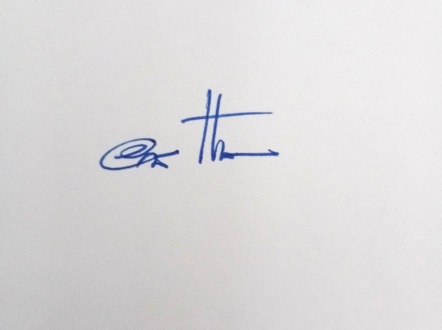  ลงชื่อ                           ครูผู้สอน					           (นางอรัชพร  แก้วดุลดุก)						………../…………../…………..วัตถุประสงค์สิ่งที่ต้องการวัดเครื่องมือในการวัดผลการการประเมิน1. เพื่อให้นักเรียนอ่านและ
จับใจความสำคัญของนิทานที่อ่านได้ นักเรียนสามารถอ่านและจับใจความสำคัญของเรื่องที่อ่านได้ตามที่ครูกำหนด1.ใบงาน2.แบบสังเกต
การทำงานกลุ่มนักเรียนทุกคนสามารถอ่านและจับใจความสำคัญ
ของเรื่องที่อ่านโดยการตอบคำถามได้ถูกต้อง2.เพื่อให้นักเรียนคิด วิเคราะห์
สรุปเรื่องที่อ่านนักเรียนสามารถคิด วิเคราะห์สรุปเรื่องที่อ่านได้1.ใบงาน2.ตรวจชิ้นงาน3.ตรวจการบ้านนักเรียนทุกคนสามารถเขียนแผนผังความคิดได้อย่างถูกต้อง3.เพื่อให้นักเรียนมีคุณลักษณะอันพึงประสงค์และนำความรู้ที่ได้รับไปปรับในการใช้ทักษะชีวิตประจำวันได้นักเรียนมีคุณลักษณะอันพึงประสงค์ ด้านความซื่อสัตย์สุจริตใฝ่เรียนรู้  
มีวินัย รับผิดชอบ  มุ่งมั่นในการทำงาน   สามารถนำความรู้ที่ได้รับไปปรับใช้
ในการดำเนินชีวิตได้อย่างเหมาะสม
กับวัย1.แบบประเมินคุณลักษณะอันพึง-ประสงค์นักเรียนในชั้นเรียน
มีคุณลักษณะอันพึงประสงค์ ในด้านความซื่อสัตย์ สุจริต
ใฝ่เรียนรู้  มีวินัย รับผิดชอบ มุ่งมั่นในการทำงาน 
นักเรียนมีพฤติกรรมที่ดีขึ้น นักเรียนมีสมาธิ ไม่วอกแวก มีความตั้งใจในการเรียน
ดีขึ้นกว่าเดิม